29.05.2020 №73  РОССИЙСКАЯ ФЕДЕРАЦИЯИРКУТСКАЯ ОБЛАСТЬУСТЬ-КУТСКИЙ МУНИЦИПАЛЬНЫЙ РАЙОНДУМАПОДЫМАХИНСКОГО МУНИЦИПАЛЬНОГО ОБРАЗОВАНИЯ( СЕЛЬСКОЕ ПОСЕЛЕНИЕ)РЕШЕНИЕО ВНЕСЕНИИ ИЗМЕНЕНИЙ И ДОПОЛНЕНИИ В РЕШЕНИЕ ДУМЫ ПОДЫМАХИНСКОГО СЕЛЬСКОГО ПОСЕЛЕНИЯ № 62 ОТ 29.11.2019Г«ОБ УТВЕРЖДЕНИИ ПОЛОЖЕНИЯ О ПОРЯДКЕ ФОРМИРОВАНИЯ, ВЕДЕНИЯ И ОБЯЗАТЕЛЬНОГО ОПУБЛИКОВАНИЯ ПЕРЕЧНЯ МУНИЦИПАЛЬНОГО ИМУЩЕСТВА В ЦЕЛЯХ ПРЕДОСТАВЛЕНИЯ ЕГО ВО ВЛАДЕНИЕ И (ИЛИ) В ПОЛЬЗОВАНИЕ НА ДОЛГОСРОЧНОЙ ОСНОВЕ СУБЪЕКТАМ МАЛОГО И СРЕДНЕГО ПРЕДПРИНИМАТЕЛЬСТВА И ОРГАНИЗАЦИЯМ, ОБРАЗУЮЩИМ ИНФРАСТРУКТУРУ ПОДДЕРЖКИ СУБЪЕКТОВ МАЛОГО И СРЕДНЕГО ПРЕДПРИНИМАТЕЛЬСТВА»                   (В РЕДАКЦИИ РЕШЕНИЯ ДУМЫ № 68 ОТ 31.01.2020Г).В целях приведения нормативно правового акта в соответствие с действующим законодательством ,руководствуясь Федеральным законом от 06.10.2003 N 131-ФЗ "Об общих принципах организации местного самоуправления в Российской Федерации",   Уставом Подымахинского муниципального образования, Дума   решила:1. Внести в решение думы № 62 от 29.11.2019г   « О порядке формирования, ведения и обязательного опубликования перечня муниципального имущества в целях предоставления его во владение и (или) в пользование на долгосрочной основе субъектам малого и среднего предпринимательства и организациям, образующим инфраструктуру поддержки субъектов малого и среднего предпринимательства (в редакции решения Думы № 68 от 31.01.2020г) (далее-решение Думы)  следующие изменения и дополнения:1.1.Наименование перечня, указанного в наименовании решении Думы изложить в следующей редакции:« Об утверждении Положения о порядке формирования, ведения и обязательного опубликования перечня муниципального имущества свободного от прав третьих лиц (за исключением права хозяйственного ведения, права оперативного управления, а также имущественных прав субъектов малого и среднего предпринимательства) в целях предоставления его во владение и (или) в пользование на долгосрочной основе субъектам малого и среднего предпринимательства и организациям, образующим инфраструктуру поддержки субъектов малого и среднего предпринимательства».1.2. В наименовании Положения после слов «ведения и обязательного опубликования перечня муниципального имущества» дополнить словами « свободного от прав третьих лиц (за исключением права хозяйственного ведения, права оперативного управления, а также имущественных прав субъектов малого и среднего предпринимательства)», далее по тексту.1.3.В подпункте 2.1. раздела 2 после слов «с учетом заключения» дополнить словом «ведущего»,  далее по тексту.1.4. В подпункте 2.1.2 пункта 2.1. раздела 2 после слов «сведущему специалисту » дополнить словом «администрации»,  далее по тексту.1.5. В подпункте 2.1.3. пункта 2.1.  раздела 2 после слов «сведущий специалист  «дополнить словом «администрации»,  далее по тексту.1.6. В подпункте 2.1.5. пункта 2.1.  раздела 2 после слов «сведущий специалист»  дополнить словом «администрации»,  далее по тексту.1.7. В подпункте 2.1.6. пункта 2.1.  раздела 2 после слов «сведущий специалист » дополнить словом «администрации»,  далее по тексту.1.8. В подпункте 3.1  раздела 3 после слов «ведущий специалист » дополнить словом «администрации»,  далее по тексту.1.9. Подпункт 3.2.3 пункта 3.2. раздела 3 изложить в следующей редакции:3.2.3) Отсутствие заявок субъектов малого и среднего предпринимательства или организаций, образующих инфраструктуру поддержки субъектов малого и среднего предпринимательства, на участие в аукционе (конкурсе) на право заключения договора аренды (безвозмездного пользования) муниципального имущества, свободного от прав третьих лиц,(за исключением права хозяйственного ведения, права оперативного управления, а также имущественных прав субъектов малого и среднего предпринимательства) в течение 2 лет со дня включения муниципального имущества в Перечень либо внесения в Перечень изменений о прекращении обременения муниципального имущества договором аренды (безвозмездного пользования) в соответствии с пунктом 3.4 настоящего Положения.1.10. Подпункт 3.2.4 пункта 3.2. раздела 3 изложить в следующей редакции:3.2.4) Отсутствие заявлений субъектов малого и среднего предпринимательства или организаций, образующих инфраструктуру поддержки субъектов малого и среднего предпринимательства, на предоставление им без проведения аукциона (конкурса) в случаях, предусмотренных Федеральным законом от 26.07.2006 года N 135-ФЗ "О защите конкуренции", муниципального имущества, свободного от прав третьих лиц, ,(за исключением права хозяйственного ведения, права оперативного управления, а также имущественных прав субъектов малого и среднего предпринимательства)  в течение 2 лет со дня включения муниципального имущества в Перечень либо внесения в Перечень изменений о прекращении обременения муниципального имущества договором аренды (безвозмездного пользования) в соответствии с пунктом 3.4 настоящего Положения.2. Настоящее решение   разместить на официальном  сайте администрации Подымахинского сельского поселения в сети Интернет.Председатель  Думы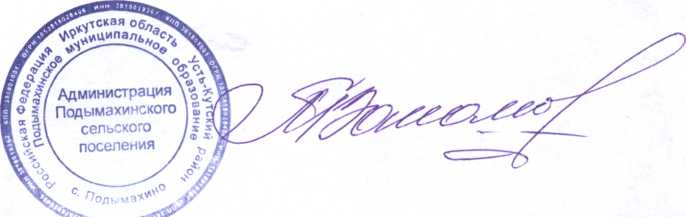 Т.В.Пахомова